День единых действий в детском саду29 октября в рамках городской воспитательной акции «Я, ты, он, она – ВМЕСТЕ дружная страна!» в детском саду состоялся ряд мероприятий Дня единых действий по укреплению у дошкольников  чувства патриотизма, закладывания основ духовно-нравственной личности.В средней группе (воспитатель Кривых В.В.) было проведено занятие с детьми «Праздники России», в ходе которого, в игровой форме, воспитанники отправлялись в увлекательное путешествие во времени, знакомясь с главными торжествами, празднуемыми в нашей большой стране.В старшей группе (воспитатель Усачева И.А.) состоялся флешмоб  «Я Россиянин!», целью которого также явилось укрепление у детей чувство патриотизма, любви к отчизне. Дошкольники читали стихи о Родине, рассказывали о символах России и в заключении организовали флешмоб  с пением и выполнением под музыку ритмических движений.Весь день был пропитан радостью, чувством гордости за свою Родину, ответственности за ее мирное существование.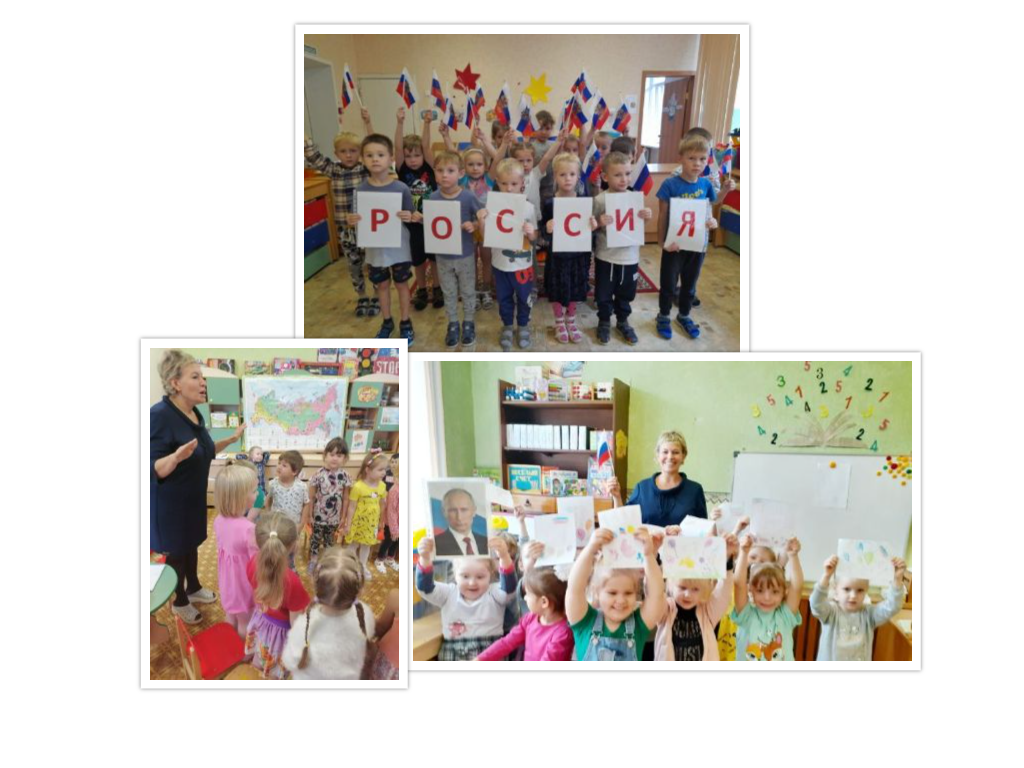 